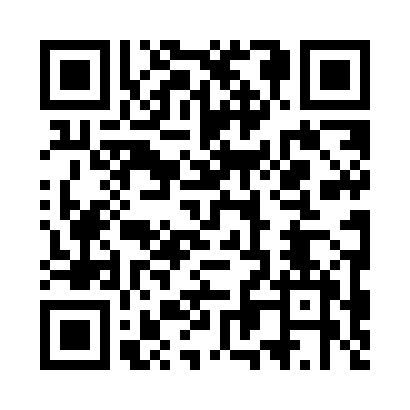 Prayer times for Przyrzecze, PolandMon 1 Apr 2024 - Tue 30 Apr 2024High Latitude Method: Angle Based RulePrayer Calculation Method: Muslim World LeagueAsar Calculation Method: HanafiPrayer times provided by https://www.salahtimes.comDateDayFajrSunriseDhuhrAsrMaghribIsha1Mon4:186:2412:565:227:289:272Tue4:146:2212:555:237:309:293Wed4:116:1912:555:247:329:324Thu4:086:1712:555:267:349:345Fri4:056:1412:545:277:369:376Sat4:026:1212:545:287:379:407Sun3:586:1012:545:307:399:428Mon3:556:0712:545:317:419:459Tue3:526:0512:535:327:439:4810Wed3:486:0212:535:347:459:5011Thu3:456:0012:535:357:479:5312Fri3:415:5812:535:367:489:5613Sat3:385:5512:525:377:509:5914Sun3:345:5312:525:397:5210:0215Mon3:315:5112:525:407:5410:0516Tue3:275:4812:525:417:5610:0817Wed3:245:4612:515:427:5810:1118Thu3:205:4412:515:448:0010:1419Fri3:165:4112:515:458:0110:1720Sat3:125:3912:515:468:0310:2021Sun3:085:3712:515:478:0510:2322Mon3:055:3512:505:488:0710:2623Tue3:015:3312:505:508:0910:3024Wed2:575:3012:505:518:1110:3325Thu2:525:2812:505:528:1210:3726Fri2:485:2612:505:538:1410:4027Sat2:445:2412:495:548:1610:4428Sun2:405:2212:495:558:1810:4829Mon2:385:2012:495:568:2010:5130Tue2:375:1812:495:588:2210:53